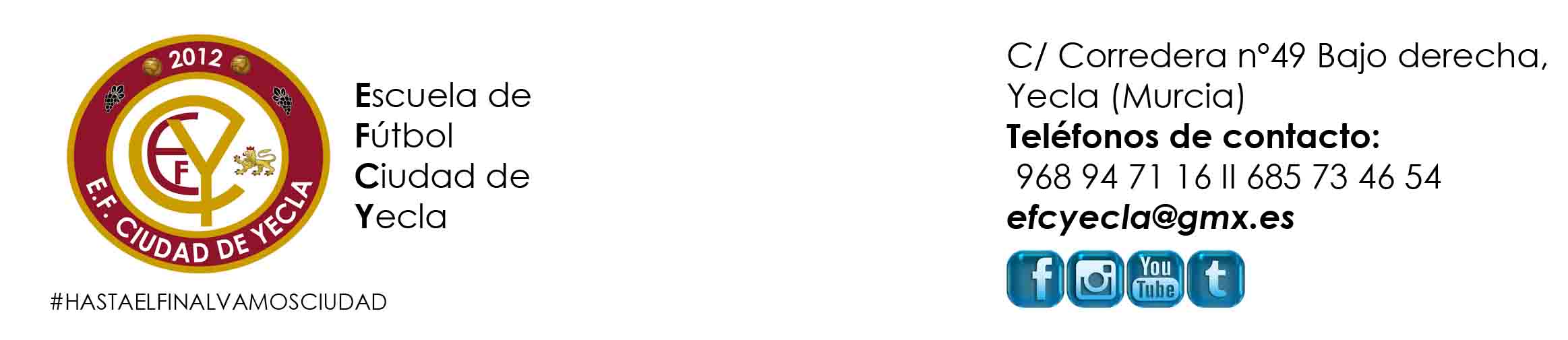 CRÓNICARetomó la liga el Ciudad con personalidad ante un buen Cehegín. Pronto comenzó ganando el equipo vinotinto, quien se adelantaba gracias a un buen gol de Alberto. Empató el Cehegín tras cazar un balón en la frontal que acabó dentro de la portería de Rubén, que no pudo hacer nada para detener el potente disparo.Ismael pondría por delante de nuevo al Ciudad que se marcharía al descanso con una renta de 1-3, tras anotar Alberto su segundo gol del encuentro.En la segunda mitad, el Ciudad tenía el balón, pero los locales apretaron buscando reducir distancias para meterse en el partido. Alberto con su tercer tanto del partido, secó las esperanzas locales, que parecieron reanimarse tras anotar el segundo gol tras un disparo lejano. Ismael con dos goles más, dejó el partido sentenciado. Victoria justa del alevín A ante un competitivo Cehegín. Categoría: 1ª Alevín Grupo IIJornada:12ªRival:CehegínLugar del encuentro:Municipal de CehegínEquipo de inicio:Rubén (p), Abel, Felipe, Pablo, Alfonso, Ismael, Iván, AlbertoTambién jugaron:Puche, Jaime, Javi V, Migue, Joel, ArquesResultado final:2-6Observaciones: